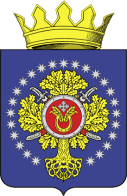 УРЮПИНСКИЙ МУНИЦИПАЛЬНЫЙ РАЙОНВОЛГОГРАДСКОЙ ОБЛАСТИУРЮПИНСКАЯ  РАЙОННАЯ  ДУМАР  Е  Ш  Е  Н  И  Е26 декабря 2022 года                    № 26/471 О внесении изменений в Порядок организации и проведения общественных обсуждений и публичных слушаний по проектам документов в сфере градостроительной деятельности в Урюпинском муниципальном районе Волгоградской области, утвержденные решением Урюпинской районной Думы от 25 июня 2021 года № 15/229        Рассмотрев обращение исполняющего обязанности главы Урюпинского муниципального района О.А. Андреева о внесении изменений в Порядок организации и проведения общественных обсуждений и публичных слушаний по проектам документов в сфере градостроительной деятельности в Урюпинском муниципальном районе Волгоградской области, утвержденные решением Урюпинской районной Думы от 25 июня 2021 года № 15/229 (в редакции решения Урюпинской районной Думы от 02 февраля 2022 года № 292), в соответствии с Федеральным законом от 30 декабря 2021 года № 478-ФЗ «О внесении изменений в отдельные законодательные акты Российской Федерации, Градостроительным кодексом Российской Федерации, пунктом 5 части 3 статьи 5 Устава Урюпинского муниципального района Волгоградской области, Урюпинская районная Дума РЕШИЛА:        1. Внести в Порядок организации и проведения общественных обсуждений и публичных слушаний по проектам документов в сфере градостроительной деятельности в Урюпинском муниципальном районе Волгоградской области, утвержденный решением Урюпинской районной Думы от 25 июня 2021 года № 15/229 (далее – Порядок), следующие изменения:        1.1. Подпункт «в» пункта 1.1 изложить в следующей редакции:        «в) проекту планировки территории и проекту межевания территории, а также проекту, предусматривающему внесение изменений в утвержденную документацию по планировке территории; проекту схемы расположения земельного участка или земельных участков на кадастровом плане территории, на котором расположены многоквартирный дом и иные входящие в состав такого дома объекты недвижимого имущества (далее - схема расположения земельного участка), в соответствии с пунктом 2.1 статьи 11.10 Земельного кодекса Российской Федерации;»;        1.2. Абзац первый пункта 1.5 изложить в следующей редакции:         «1.5. Участниками общественных обсуждений или публичных слушаний по проектам генеральных планов, проектам правил землепользования и застройки, проектам планировки территории, проектам межевания территории, проектам, предусматривающим внесение изменений в один из указанных утвержденных документов, а также по проектам схем расположения земельных участков являются:»;        1.3. В пункте 1.7:        а) подпункт «а» дополнить абзацем третьим следующего содержания:        «В соответствии с частью 3.2 статьи 28 ГрК РФ при подготовке изменений в генеральный план применительно к территории одного или нескольких населенных пунктов, их частей общественные обсуждения или публичные слушания проводятся в границах территории, в отношении которой принято решение о подготовке предложений о внесении в генеральный план изменений. В этом случае срок проведения общественных обсуждений или публичных слушаний не может быть более чем один месяц.»;        б) подпункт «г» изложить в следующей редакции:        «г) по проекту планировки территории и проекту межевания территории, проектам, предусматривающим внесение изменений в утвержденную документацию по планировке территории, а также по проекту схемы расположения земельного участка - 30 дней со дня оповещения жителей муниципального образования о начале общественных обсуждений или публичных слушаний до дня опубликования заключения об их результатах;»;        1.4. Пункт 2.1 изложить в следующей редакции:        «2.1. Оповещение о начале общественных обсуждений или публичных слушаний (далее – оповещение) подлежит опубликованию в порядке, установленном для официального опубликования муниципальных правовых актов, иной официальной информации в информационном бюллетене администрации Урюпинского муниципального района «Районные ведомости» не позднее чем за семь дней до дня размещения на официальном сайте в информационно-телекоммуникационной сети «Интернет»                     www.umr34.ru (далее – официальный сайт) или в государственной или муниципальной информационной системе, обеспечивающей проведение общественных обсуждений с использованием информационно-телекоммуникационной сети «Интернет» (далее – сеть «Интернет», информационные системы) проекта, подлежащего рассмотрению на общественных обсуждениях или публичных слушаниях.»;        1.5. Подпункт «г» пункта 3.1 изложить в следующей редакции:        «г) при размещении проекта планировки территории и проекта межевания территории, проектов, предусматривающих внесение изменений в утвержденную документацию по планировке территории, а также проекта схемы расположения земельного участка - 30 календарных дней со дня размещения;».        2. Настоящее решение вступает в силу со дня его опубликования в информационном бюллетене администрации Урюпинского муниципального района «Районные ведомости».        3. Направить настоящее решение исполняющему обязанности главы Урюпинского муниципального района О.А. Андрееву для подписания и опубликования в установленном порядке.              Председатель		                Исполняющий обязанности главыУрюпинской районной Думы 	  Урюпинского муниципального района                        Т.Е. Матыкина		                                      О.А. Андреев